Продлен срок перехода на национальную платежную системуОПФР по Приморскому краю информирует, что до 1 июля 2021 года продлен срок обязательного зачисления пенсий и иных социальных выплат на карты национальной платежной системы «Мир».Это требование имеет отношение только к гражданам, получающим пенсии и иные социальные выплаты на счета банковских карт других платежных систем. Оно не относится к тем, кому доставка выплат производится через отделения почтовой связи,  иные организации, занимающиеся доставкой пенсий, на счета в кредитных организациях (вклад) без привязки к банковской карте. Передать в Пенсионный фонд новые реквизиты счета лучше всего  в электронном виде – через «Личный кабинет гражданина» на сайте ПФР и на портале госуслуг. Можно также  обратиться лично, подав заявление в МФЦ или территориальном органе ПФР (по предварительной записи).Зачастую счет получателя просто переводится на национальную платежную систему, а реквизиты остаются прежними. В этом случае обращаться в Пенсионный фонд не нужно.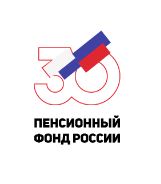  ГОСУДАРСТВЕННОЕ УЧРЕЖДЕНИЕ – УПРАВЛЕНИЕ ПЕНСИОННОГО ФОНДАРОССИЙСКОЙ ФЕДЕРАЦИИВ г.ВЛАДИВОСТОКЕ ПРИМОРСКОГО КРАЯ(МЕЖРАЙОННОЕ)Телефон: 8(423) 220-88-97, факс (423) 221-80-56, E-mail: 040101@035.pfr.ru